Travail des CE1Lundi 27 avrilMathématiquesMesurer des contenancesLeçonhttps://www.youtube.com/watch?v=SkrfO-kNgC4https://www.youtube.com/watch?v=1MAYaMSjtFgFaire les  exercices des pages 108 et 109 du fichier SEDOrthographeFormer le féminin des motsLe genrehttps://lesfondamentaux.reseau-canope.fr/video/le-genre-feminin-et-masculin.htmlLe féminin des nomshttps://lesfondamentaux.reseau-canope.fr/discipline/langue-francaise/grammaire/les-noms/le-feminin-des-noms-1.htmlLeçon page 105 du livre SEDExercices d’application :N°10 et 11 de la page 104 du livre SEDPauseAutodictée Apprendre l’autodictée suivante pour jeudi 30 avril Aujourd’hui, je cuisine des tomates avec de l’huile d’olive. Ensuite, je ferai cuire des fruits.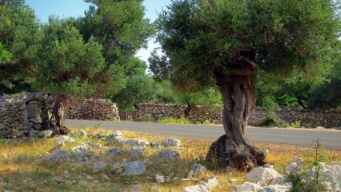 Art PlastiqueLe printemps est là : il y a des fleurs. A la manière Murakami, un artiste japonais faire un dessin ou un collage avec des jolies fleurs rigolotes.Dépose une photo de ta création sur le mur padlet suivant  https://padlet.com/billyjeanlouis/n1pteh3r16gsftvjAccompagne-la d’un petit texte, si tu le souhaitesLectureQui a inventé le jean ?Lire GaFi  pages 98 et 99Questions  page 117 du livre GAFIChantPour le plaisirFaire le tour du monde en 80 jourshttps://www.youtube.com/watch?v=YZKMEw7LJRwhttps://youtu.be/UqmDqHr9Ckw